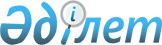 Қазақстан Республикасы Үкіметінің 2000 жылғы 21 қазандағы N 1577 қаулысына
өзгерістер енгізу туралы
					
			Күшін жойған
			
			
		
					Қазақстан Республикасы Үкіметінің 2007 жылғы 17 тамыздағы N 702 Қаулысы. Күші жойылды - Қазақстан Республикасы Үкіметінің 2010 жылғы 30 қыркүйектегі № 992 Қаулысымен

      Ескерту. Күші жойылды - ҚР Үкіметінің 2010.09.30 № 992 Қаулысымен.      Қазақстан Республикасының Үкіметі  ҚАУЛЫ ЕТЕДІ: 

      1. "Мәдени және гуманитарлық салалардағы қайырымдылық және 

демеушілік қызметі үшін Қазақстан Республикасы Президентінің Құрмет 

дипломы туралы" Қазақстан Республикасы Үкіметінің 2000 жылғы 21 

қазандағы N 1577  қаулысына (Қазақстан Республикасының ПҮАЖ-ы, 

2000 ж., N 43, 510-құжат) мынадай өзгерістер енгізілсін: 

      3 және 4-тармақтар алынып тасталсын; 

      көрсетілген қаулымен бекітілген Мәдени және гуманитарлық 

салалардағы қайырымдылық және демеушілік қызметі үшін Қазақстан 

Республикасы Президентінің Құрмет дипломымен марапаттауға 

байланысты мәселелерді қарау жөніндегі ережеде: 

      6-тармақтағы ", ақпарат және спорт" деген сөздер "және 

ақпарат" деген сөздермен ауыстырылсын; 

      8-тармақтағы "бірақ жылына", ", ақпарат және спорт" деген 

сөздер тиісінше "бірақ екі жылда", "және ақпарат" деген сөздермен 

ауыстырылсын. 

      2. Осы қаулы қол қойылған күнінен бастап қолданысқа 

енгізіледі. 

 

         Қазақстан Республикасының 

      Премьер-Министрі 
					© 2012. Қазақстан Республикасы Әділет министрлігінің «Қазақстан Республикасының Заңнама және құқықтық ақпарат институты» ШЖҚ РМК
				